Table  S1: Thirty four Accessions of Momordicacharantia with their Geographical Locations and Dimensions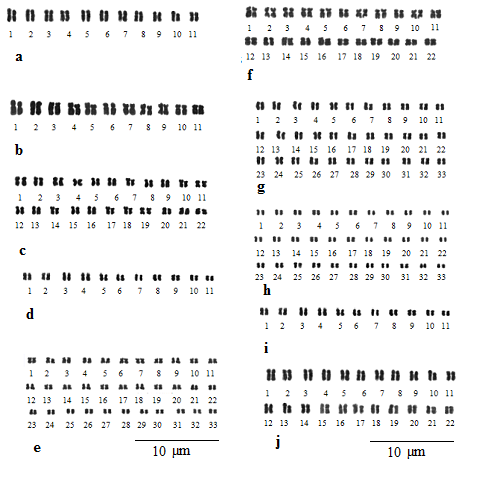 Fig S1:  Ideograms of somatic metaphase chromosomes of M. charantia, accessions of Bangladesh. a. TOT4244, b. TOT4256, c. TOT4257, d. TOT4333, e. TOT4362, f. TOT4370, g. TOT4507, h.TOT4548,	i.TOT4549, j.TOT4574, 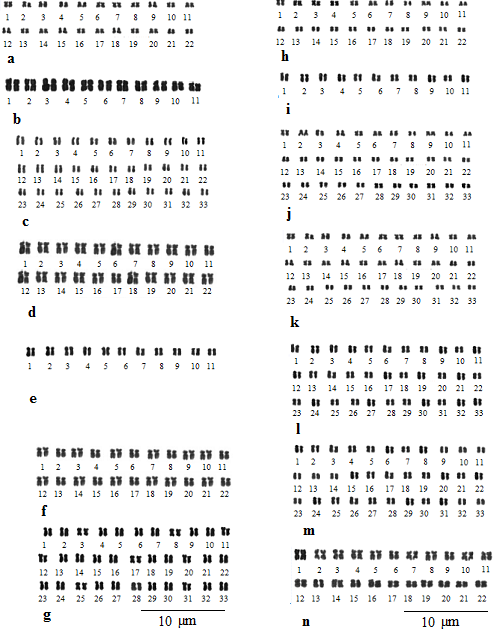 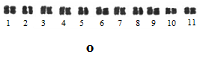 Fig S2.Ideograms of somatic metaphase chromosomes of M. charantia, accessions of Thailand.a.TOT0950, b.TOT1095, c.TOT1140, d.TOT1299, e.TOT1398, f.TOT4206, g.TOT4208, h.TOT4209. i.TOT4213, j.TOT5128, k.TOT5197, l.TOT5467, m.TOT5468, n.TOT5658, o.TOT5749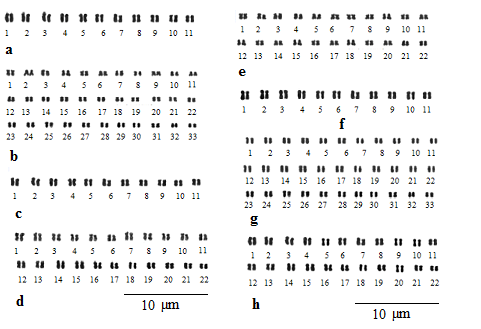 Fig S3.Ideograms of somatic metaphase chromosomes of M. charantia, accessions of India and Pakistan. a.TOT1756, b.TOT2407, c.TOT2533, d. TOT5852e.Sahiwal , f.Sahiwal2, g.Sahiwal 3, h.FaisalabadS. No.Accession No.Geographical LocationGeographicalDimensions1TOT4244Bangladesh24º00´ N, 90º00´ E2TOT4256Bangladesh24º00´ N, 90º00´ E3TOT4257Bangladesh24º00´ N, 90º00´ E4TOT4333Bangladesh24º00´ N, 90º00´ E5TOT4362Bangladesh24º00´ N, 90º00´ E6TOT4370Bangladesh24º00´ N, 90º00´ E7TOT4507Bangladesh24º00´ N, 90º00´ E8TOT4548Bangladesh24º00´ N, 90º00´ E9TOT4549Bangladesh24º00´ N, 90º00´ E10TOT4574Bangladesh24º00´ N, 90º00´ E11TOT4614Bangladesh24º00´ N, 90º00´ E12TOT1756India20º 00´ N, 77º 00´ E13TOT2407India20º 00´ N, 77º 00´ E14TOT2533India20º 00´ N, 77º 00´ E15TOT5852India20º 00´ N, 77º 00´ E16TOT0950Thailand15º00´ N, 100º 00´ E17TOT1095Thailand15º00´ N, 100º 00´ E18TOT1140Thailand15º00´ N, 100º 00´ E19TOT1299Thailand15º00´ N, 100º 00´ E20TOT1398Thailand15º00´ N, 100º 00´ E21TOT4206Thailand15º00´ N, 100º 00´ E22TOT4208Thailand15º00´ N, 100º 00´ E23TOT4209Thailand15º00´ N, 100º 00´ E24TOT4213Thailand15º00´ N, 100º 00´ E25TOT5128Thailand15º00´ N, 100º 00´ E26TOT5197Thailand15º00´ N, 100º 00´ E27TOT5467Thailand15º00´ N, 100º 00´ E28TOT5468Thailand15º00´ N, 100º 00´ E29TOT5658Thailand15º00´ N, 100º 00´ E30TOT5749Thailand15º00´ N, 100º 00´ E31Sahiwal 1Pakistan (Sahiwal)30° 40' N, 73° 6' E32Sahiwal 2Pakistan (Sahiwal)30° 40' N, 73° 6' E33Sahiwal 3Pakistan (Sahiwal)30° 40' N, 73° 6' E34FaisalabadPakistan (Faisalabad)31° 25' N, 73° 5' E